PROYECTO DE ACTA DE LA SESIÓN ORDINARIA DE LA JUNTA DE GOBIERNO DEL CONSEJO MUNICIPAL DEL DEPORTE DE ZAPOPAN, JALISCO, CORRESPONDIENTE AL 28 DE NOVIEMBRE DE 2019.En Antesala de Cabildo de la Presidencia Municipal de Zapopan, Jalisco, siendo las 10:47 diez horas con cuarenta y siete minutos del día jueves 28 veintiocho de noviembre de 2019 dos mil diecinueve, se celebró una Sesión Ordinaria de la Junta de Gobierno correspondiente al mes de noviembre de 2019 dos mil diecinueve, convocada por el Presidente de la Junta de Gobierno del OPD Consejo Municipal del Deporte de Zapopan, Jalisco, el Licenciado Jesús Pablo Lemus Navarro y presidida por el Presidente de la Junta de Gobierno del OPD Consejo Municipal del Deporte de Zapopan, Jalisco, el Licenciado Juan Pablo Echegaray Rodríguez, quien de conformidad con el artículo 07 del Reglamento del Consejo Municipal del Deporte de Zapopan, fungió en ausencia y gozó de todos los derechos y obligaciones establecidas en el Reglamento citado como su representante y en la que actúo como Secretario de la Junta de Gobierno el Licenciado Javier Oropeza González, Director General del Consejo Municipal del Deporte de Zapopan, Jalisco.El Presidente de la Junta de Gobierno, manifestó: « Antes de iniciar se hace de conocimiento a los integrantes de Junta de Gobierno del Consejo Municipal del Deporte de Zapopan, Jalisco que el Director General Gustavo Santoscoy Arriaga no podrá asistir el día de hoy a la presente Sesión Ordinaria de Junta de Gobierno, por lo que se designó al Director Ejecutivo, Administrativo y Financiero del Consejo Municipal del Deporte de Zapopan, Jalisco el Licenciado Javier Oropeza González como Secretario Suplente, lo cual acredita mediante oficio presentado ante su servidor ».L  I  S  T  A	D  E	A   S  I  S  T  E  N  C  I  A  :Al inicio de la Sesión, el Presidente de la Junta de Gobierno solicitó en primer término al Secretario pasara lista a los miembros integrantes de la Junta y habiéndose procedido ello, se dio fe de la presencia de los ciudadanos JUAN PABLO ECHEGARAY RODRÍGUEZ, la Regidora MÓNICA PAOLA MAGAÑA MENDOZA, Licenciado JORGE URDAPILLETA NÚÑEZ en representación del Regidor  JOSÉ   ANTONIO   DE   LA   TORRE   BRAVO,  ELISA   GUILLERMINA   ARÉVALO   PÉREZ   enrepresentación del Regidor ABEL OCTAVIO SALGADO PEÑA, el Licenciado OSCAR SALAZAR NAVARRO en representación de la LCP ADRIANA ROMO LÓPEZ Tesorería Municipal, el Licenciado JUAN CARLOS RAZO MARTÍNEZ en representación del Mtro. MARCO ANTONIO CERVERA DELGADILLO Contraloría Municipal, la Licenciada CONSUELO RANGEL LAVENANT en representación del Doctor SALVADOR GARCÍA UVENCE Director del OPD Servicios de Salud del Municipio de Zapopan, Jalisco, el Licenciado MIGUEL ESCALANTE VÁZQUEZ en representación de la MTRA. DIANA BERENICE VARGAS SALOMÓN Directora General del Sistema para el Desarrollo Integral de la Familia del Municipio de Zapopan, la Mtra. EMMA EUGENIA SOLÓRZANO CARRILLO en representación del Mtro. JUAN CARLOS FLORES MIRAMONTES Secretario de Educación del Estado de Jalisco y la MTRA. LORENA MAYTTE CORONA HERNÁNDEZ en representación del Mtro. FERNANDO ORTEGA RAMOS Director General del CODE Jalisco; ausencias del Regidor JOSÉ HIRAM TORRES SALCEDO, Maestra SANDRA GRACIELA VIZCAÍNO MEZA Coordinadora General de  Construcción  de  Comunidad  y  del  C.  JOSÉ  DE  JESÚS  CASTILLO  CASTILLO  Deportista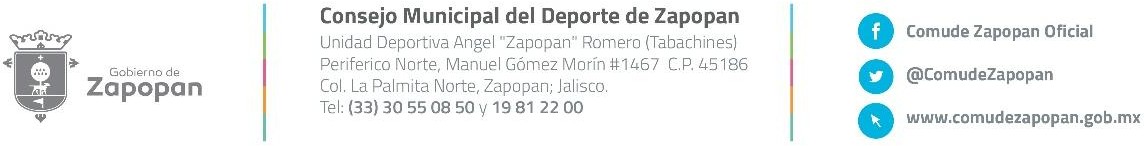 Asimismo, se hace constar que se cuenta con la presencia del Licenciado Jorge Sandoval González Unidad de Enlace con OPD’S, quien tiene derecho a voz únicamente.Acto seguido, el Secretario de la Junta de Gobierno comunicó al Presidente la existencia de Quórum para sesionar.Estando presentes el Presidente de la Junta de Gobierno y demás asistentes que con ella formaron la mayoría de los miembros de la Junta de Gobierno del Organismo Público Descentralizado Consejo Municipal del Deporte de Zapopan, Jalisco, se declaró la existencia de Quórum, abierta la Sesión Ordinaria correspondiente al día jueves 28 veintiocho de noviembre de 2019 dos mil diecinueve, siendo las 10:47 diez horas con cuarenta y siete minutos, declarándola legalmente instalada y considerando válidos los Acuerdos que en ella se tomen en los términos de la normatividad aplicable.Acto seguido, el Presidente de la Junta de Gobierno solicitó al Secretario diera lectura al Orden del Día.El Secretario de la Junta de Gobierno, dio lectura al Orden del Día en los siguientes términos“  O  R  D E  N	D  E  L	D  Í  A  :Declaratoria de Quórum y declaratoria de la legal instalación de la Sesión Ordinaria de Junta de Gobierno del Consejo Municipal del Deporte de Zapopan, Jalisco, de fecha 28 de noviembre de 2019.Lectura y en su caso, aprobación del Orden del Día.Lectura y en su caso, aprobación del Acta de la Sesión Ordinaria de la Junta de Gobierno de fecha 28 de octubre de 2019.Presentación de Estados Financieros correspondientes al mes de octubre del año 2019 del Consejo Municipal del Deporte de Zapopan, Jalisco, para efectos informativos.Asuntos Varios.Formal clausura de la Sesión Ordinaria de la Junta de Gobierno del Consejo Municipal del Deporte de Zapopan, Jalisco.Sometido que fue el Orden del Día a consideración de los miembros integrantes de la Junta de Gobierno, en votación económica resultó « APROBADO POR UNANIMIDAD DE VOTOS ».CONCLUIDA LA VOTACIÓN, EL Presidente de la Junta de Gobierno COMUNICÓ:A  S  U  N  T  O  S	Y	A  C  U  E  R  D  O  S   :DECLARATORIA DE QUÓRUM Y DECLARATORIA  DE  LA  LEGAL INSTALACIÓN DE LA SESIÓN ORDINARIA DEL CONSEJO MUNICIPAL DEL DEPORTE DE ZAPOPAN, JALISCO DE FECHA 28 DE NOVIEMBRE DE 2019.A efecto de desahogar el PRIMER punto del Orden del Día, el Presidente de la Junta de Gobierno, constató la existencia de Quórum legal para tener instalada la Sesión Ordinaria de la Junta de Gobierno del Consejo Municipal del Deporte de Zapopan, Jalisco, sesionar válidamente y tomar acuerdos.LECTURA Y EN SU CASO, APROBACIÓN DEL ORDEN DEL DÍA.A efecto de desahogar el SEGUNDO punto del Orden del Día relativo a la lectura y en su caso aprobación del Orden del Día, el Presidente de la Junta de Gobierno, constató la aprobación.EL PRESIDENTE DE LA JUNTA DE GOBIERNO COMUNICÓ: « APROBADO PORUNANIMIDAD DE VOTOS ».LECTURA Y EN SU CASO, APROBACIÓN DEL ACTA DE LA SESIÓN ORDINARIA DE LAJUNTA DE GOBIERNO DEL 28 DE OCTUBRE DE 2019.A efecto de desahogar el TERCER punto del Orden del Día, relativo a la Lectura y en su caso, aprobación del Acta de la Sesión Ordinaria de la Junta de Gobierno de fecha 28 de octubre  de 2019.El Presidente de la Junta de Gobierno, manifestó: « Someto a su consideración la dispensa de la lectura del  acta  de  la  Sesión  Ordinaria  de  la  Junta  de  Gobierno  de  fecha  28 de octubre de 2019, en virtud de haber sido circulada con antelación, solicita en votación económica ».EL PRESIDENTE DE LA JUNTA DE GOBIERNO COMUNICÓ: « APROBADO POR UNANIMIDAD DE VOTOS ».El Presidente de la Junta de Gobierno, manifestó: « Someto a su consideración el contenido del acta de la Sesión Ordinaria de la Junta de Gobierno de fecha 28 de octubre de 2019, solicita en votación económica ».EL PRESIDENTE DE LA JUNTA DE GOBIERNO COMUNICÓ: « APROBADO POR UNANIMIDAD DE VOTOS ».PRESENTACIÓN DE ESTADOS FINANCIEROS CORRESPONDIENTES AL MES DE OCTUBRE DEL AÑO 2019 DEL CONSEJO MUNICIPAL DEL DEPORTE DE ZAPOPAN, JALISCO.A efecto de desahogar el CUARTO punto del Orden del Día, relativo a la presentación de Estados Financieros correspondiente al mes de octubre del año 2019 del Consejo Municipal del Deporte de Zapopan, Jalisco, para efectos informativos.ASUNTOS VARIOS.A efecto de desahogar el QUINTO punto del Orden del Día, relativo a Asuntos Varios, el Presidente de la Junta de Gobierno consultó a los presentes si era su deseo tratar algún asunto distinto a los planteados en el Orden del Día de esta Sesión.El Presidente de la Junta de Gobierno, le concede el uso de la voz a la Regidora Mónica Paola Magaña Mendoza, quien manifestó: « Buenos días, quisiera tocar en la mesa el evento que realizó COMUDE el viernes pasado, quiero felicitar al equipo por el gran evento incluyendo al área administrativa, operativa, ya no supe cuál fue la cifra exacta de los alumnos de Comude pero eran miles, bastante bonita la experiencia, nos tocó vivir lo que son las escuelas deportivas y las distintas disciplinas, reconocimiento al esfuerzo, ahí está claro que el deporte es muy importante para el municipio y creo que en el dos mil veinte será mejor ».El Presidente de la Junta de Gobierno, manifestó: « Alguien tiene algún otro tema ».El Presidente de la Junta de Gobierno, le concede el uso de la voz al Licenciado Jorge Sandoval González, quien manifestó: « Me gustaría que se le cediera la palabra al Licenciado Arturo Jiménez y al Señor Oscar para que nos expliquen los pormenores del evento del box que se realizará el próximo seis de diciembre del año en curos, por favor ».El Presidente de la Junta de Gobierno, le concede el uso de la voz al Licenciado Arturo Jiménez Macías Director Operativo del Consejo Municipal del Deporte de Zapopan, Jalisco, quien manifestó: « Buenos días, queremos hacerle una atenta invitación a los eventos que tenemos próximamente, que son el evento de Performance Gimnastic que será una exhibición de gimnasia artística vamos a traer a una campeona mundial , es una invitada especial, va a dar una exhibición en el Gimnasio de Brenda Magaña el miércoles cuatro de diciembre a partir de las seis de la tarde, se les hace la cordial invitación a todos ustedes. El próximo evento que tendremos es el reconocimiento a José Sulaiman que le vamos a hacer por su trayectoria en toda su carrera boxística, vendrá su hijo Mauricio Sulaiman, es el actual presidente del Consejo Mundial del Box, además vienen otros ex profesionales campeones del mundo en Box, este evento será el seis de diciembre a partir de las cuatro de la tarde en Parque La Estrella, tendremos un acto protocolario  a las siete de la tarde donde se le hará el reconocimiento al señor Mauricio Sulaiman, cerraremos con la pelea estrella que es El Chololo Larios quien es colaborador de COMUDE Zapopan, están cordialmente invitados ».El Presidente de la Junta de Gobierno, le concede el uso de la voz al Licenciado Arturo Jiménez Macías Director Operativo del Consejo Municipal del Deporte de Zapopan, Jalisco, quien manifestó: « Buenos días, el ocho de diciembre cerramos el serial de urbanas extremas este año está la convocatoria para cinco mil corredores, es para cinco y diez kilómetros, estaremos dejando un estimado de veinticinco mil corredores este año, están invitados a acompañarnos ».El Secretario de la Junta de Gobierno, manifestó: « Tenemos el informe de actividades del mes de octubre, tuvimos la carrera rural extrema de río blanco el veinte de octubre con más  de dos mil atletas que se dieron cita para realizar este gran reto; las escuelas de iniciación la participación del equipo de natación en la travesía de Barra de Navidad – Melaque tuvimos una gran representación integrado por ochenta atletas; final de futbol femenil en el cual club Guadalajara y COMUDE Zapopan ganó Guadalajara y segundo lugar COMUDE Zapopan; Basquetbol en el torneo Tec Mileno el día veintiséis de octubre, en el Parque La Estrella donde participaron cien integrantes del equipo de básquet bol, tenemos la travesía en Guayabitos el veintinueve de octubre bajo la tutela de Fernando Orozco, Alfredo Meza, Mario Rosales y Pedro Retano aunque lograron varios triunfos; las estadísticas de las escuelas de iniciación vemos como se está moviendo, estamos cerrando bien el año; en adulto mayor tenemos la caminata del abrazo mundial el dieciséis de octubre es una propuesta de la asociación mundial de la salud donde tuvimos más de doscientas personas participando; el veintitrés de octubre en el mes de la prevención del cáncer se cambió a rosa ante el adulto mayor y toda la sociedad; participantes de adulto mayos va en aumento ahora que estamos cerrando el año tenemos tres mil doscientos cuarenta y siete; en el área de Deporte Adaptado en la Liga Córdica tuvimos una participación en la segunda jornada con un triunfo de siete goles a uno contra el representativo del salto, muy bien por los Tastuanes; el veinticinco de octubre de dos mil diecinueve otra goliza de veintitrés cero; la categoría de síndrome de Down estuvo pareja, como ven las estadísticas de deporte adaptado bajo un poco pero ahí vamos; tenemos el programa de Sal a Jugar Regidora Mónica Magaña quiere comentar algo al respecto ».El Presidente de la Junta de Gobierno, le concede el uso de la voz a la Regidora Mónica Paola Magaña Mendoza, quien manifestó: « Se cerró San Juan de Ocotán pero no traigo los datos, fueron ochenta niños con quien directamente se estuvieron trabajando, nos acompaño DIF, Cultura, Instituto de la Juventud, Policía Federal ».El Secretario de la Junta de Gobierno, manifestó: « Podemos ver que se llegó a más de cuatrocientos; en Ligas deportivas tuvimos el juego de frontón en Tabachines, hubo mucha participación ciudadana, la dupla de los Zapopanos Adrián y Toby contra los capitalinos, estuvo muy animado; los análisis de las Ligas deportivas el número de cómo sigue incrementando, en unidades y campos deportivos tuvimos avances en las Unidades de Miguel de la Madrid; tuvimos diferentes labores en mantenimiento y limpieza, para beneficio de diecisiete mil habitantes, en la unidad deportiva Guadalupe ya está en funcionamiento, el dos de octubre hubo tratamiento forestal en El Polvorín se quitó plaga como el muérdago, en Paseos del Sol tenemos la instalación de reflectores en las canchas para juegos nocturnos; En la Tuzanía se pusieron los primeros Backstop que hacían falta en varias unidades, se hizo poda general en Tecolandía, en Santa Lucía se puso Back Stop; en el Centro Acuatizo Zapopan se realizó fumigación para evitar el dengue; se instaló pasto sintético en la Tuzanía; en el Grillo también se pusieron luminarias; en el GAF tenemos acondicionamiento físico se instaló una malla para evitar vandalismo; en Santa  Margarita hubo mantenimiento; en Parque Zapopan, tenemos un taller de herrería se hizo pintura en las vallas; labores de fumigación el ocho de octubre y el diecisiete de octubre esta calendarizado según la recomendación de Secretaria de Salud; limpieza en baños, recolección de basura; los alumnos de deporte adaptado estuvieron en la cineteca de Guadalajara; el catorce de octubre la Copa Telmex-Telcel en la unidad de Zapopan el representativo Chivas; tuvimos el reconocimiento a los atletas destacados de Zapopan a los treinta y nueve atletas, reconocimiento por parte del Presidente Municipal; visita de la Diputada Emma Verónica González a la rehabilitación que se encuentra en Tabachines, para conocer el funcionamiento; el carril rosa también el Diputado Esteban Estrada nos visitó entregó reconocimiento por el desempeño en esa área; Junta de gobierno del mes pasado; estamos en una reunión donde se expuso el evento de tenis en conjunto con la Regidora Mónica Magaña, las expectativas para el siguiente; estadísticas de las redes sociales en Facebook, twitter, la página web, notas periodísticas bastante favorables, en el desempeño de COMUDE Zapopan. Muchas gracias por su atención ».FORMAL CLAUSURA DE LA SESIÓN ORDINARIA DE LA JUNTA DE GOBIERNO DELCONSEJO MUNICIPAL DEL DEPORTE DE  ZAPOPAN, JALISCO.A efecto de cumplimentar el último punto del Orden del Día y no habiendo más asuntos que tratar, el Presidente de la Junta de Gobierno del Consejo Municipal del Deporte de Zapopan, dio por concluida la presente Sesión, siendo las 11:06 once horas con seis minutos, del día jueves 28 veintiocho de noviembre de 2019 dos mil diecinueve, agradeciendo la presencia de los asistentes, levantándose la presente Acta para constancia, la cual firmaron los que en ella intervinieron y así quisieron hacerlo.La presente hoja de firmas forma parte integrante del Acta de la Sesión Ordinaria de la Junta de Gobierno del Organismo Público Descentralizado Consejo Municipal del Deporte de Zapopan, Jalisco, celebrada el lunes 28 veintiocho de octubre de 2019.JUAN PABLO ECHEGARAY RODRÍGUEZJAVIER OROPEZA GONZÁLEZPRESIDENTE DE LA JUNTA DE GOBIERNOSECRETARIO DE LA JUNTA DE GOBIERNOMÓNICA PAOLA MAGAÑA MENDOZAJOSÉ HIRAM TORRES SALCEDOEN REPRESENTACIÓN DE LA REGIDURÍA DE LA COMISIÓN EDILICIA Y PERMANENTE DE DEPORTESREGIDOR DEL PARTIDO POLÍTICO MOVIMIENTO REGENERACIÓN NACIONALAUSENTEJORGE URDAPILLETA NÚÑEZELISA GUILLERMINA ARÉVALO PÉREZEN REPRESENTACIÓN DEL REGIDOR INTEGRANTE DEL PARTIDO POLÍTICO ACCIÓN NACIONALEN REPRESENTACIÓN DEL REGIDOR INTEGRANTE DEL PARTIDO POLÍTICO REVOLUCIONARIO INSTITUCIONALJUAN CARLOS RAZO MARTÍNEZOSCAR SALAZAR NAVARROEN REPRESENTACIÓN DE LA CONTRALORÍA CIUDADANAEN REPRESENTACIÓN DE LA TESORERÍA MUNICIPALCONSUELO RANGEL LAVENANTMIGUEL ESCALANTE VÁZQUEZEN REPRESENTACIÓN DEL DIRECTOR DELO.P.D. SERVICIOS DE SALUD DEL MUNICIPIO DE ZAPOPANEN REPRESENTACIÓN DE LA DIRECTORA DELO.P.D. DEL SISTEMA MUNICIPAL PARA ELDESARROLLO INTEGRAL DE LA FAMILIALORENA MAYTTE CORONA HERNÁNDEZEMMA EUGENIA SOLORZANO CARRILLOEN REPRESENTACIÓN DEL CONSEJO ESTATAL PARA EL FOMENTO DEPORTIVO (CODE)EN REPRESENTACIÓN DEL SECRETARIO DEEDUCACIÓN DEL ESTADO DE JALISCOSANDRA GRACIELA VIZCAÍNO MEZAJOSÉ DE JESÚS CASTILLO CASTILLOCOORDINADORA GENERAL DE CONSTRUCCIÓN DE COMUNIDADAUSENTEDEPORTISTA DESTACADOAUSENTE